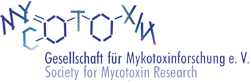 44th Mycotoxin Workshop 20235 - 7 June 2023 | Celle (at Hannover), GermanyConference AgendaOverview and details of the sessions of this conference. Please select a date or location to show only sessions at that day or location. Please select a single session for detailed view (with abstracts and downloads if available).Session OverviewDate: Monday, 05/June/2023Date: Monday, 05/June/20238:00amRegistration I9:30am
-
9:45amWelcome9:45am
-
10:15amOccurrence9:45am - 10:00amMycotoxin occurrence: a survey among major and minor winter cerealsMarco Gozzi1, Massimo Blandino2, Chiara Dall'Asta1, Renato Bruni1, Laura Righetti1,3,41: Department of Food and Drug, University of Parma, Italy; 2: Department of Agricultural Forest and Food Sciences, University of Turin, Italy; 3: Laboratory of Organic Chemistry, Wageningen University, The Netherlands; 4: Wageningen Food Safety Research, Wageningen University & Research, The Netherlands
10:00am - 10:15amPutative tremorgenic mycotoxicosis in a dog – case reportLeon Hart1, Christina Rehagel1, Michael Kuhn2, Lukas Jozefowitz3, Esther Haßdenteufel3, Benedikt Cramer2, Ewald Usleber11: Chair of Dairy Sciences, Institute of Veterinary Food Science, Justus-Liebig-University, Giessen, Germany; 2: Institute of Food Chemistry, University of Münster, Münster, Germany; 3: Clinic for Small Animals, Department of Veterinary Clinical Sciences, Justus-Liebig-University, Giessen, Germany10:15am
-
11:00amCoffee break I11:00am
-
12:00pmFood Safety I11:00am - 11:15amFusarium Growth and Production of Toxins during MaltingEva Maria Biehl, Sarah Schneidemann-Bostelmann, Ibrahim-Can Akpak, Michael RychlikChair of Analytical Food Chemistry, Technical University of Munich (TUM), Maximus-von Imhof-Forum 2, 85354 Freising, Germany
11:15am - 11:30amMycotoxins as agricultural & livestock biosecurity threats: from maize seeds to raw milk contaminationMarta Sofia Carvalho Ferreira Malheiro Leite1,2,3, Andreia Freitas2,3, Jorge Barbosa3, Fernando Ramos1,31: University of Coimbra, Faculty of Pharmacy, Health Science Campus; 2: National Institute for Agricultural and Veterinary Research, I.P. (INIAV, I.P.); 3: Associated Laboratory for Green Chemistry (LAQV) of the Network of Chemistry and Technology (REQUIMTE)
11:30am - 11:45amInvestigations into the mycotoxin-producing capacity of moulds isolated from cheeseDaniela Schale1, Bettina Seeger1, Nadja Jeßberger1, Sophie Kittler1, Christina Rehagel2, Leon Hart2, Ewald Usleber2, Madeleine Plötz11: Institute of Food Quality and Food Safety, University of Veterinary Medicine Hannover; 2: Chair of Dairy Sciences, Institute of Veterinary Food Science, Justus-Liebig-University Giessen
11:45am - 12:00pmThermal stability of the mycotoxin citrininLea Brückner, Benedikt Cramer, Hans-Ulrich HumpfUniversity of Muenster, Germany12:00pm
-
1:30pmLunch I1:30pm
-
2:30pm1:30pm - 1:45pmDevelopment and evaluation of sample preparation methods for mycotoxin analysis in plant-based milk alternatives by enzyme immunoassaysChristina Rehagel1, Ronald Maul2, Kim Lara Gützkow2, Ömer Akineden1, Ewald Usleber11: Dairy Sciences, Institute of Veterinary Food Science, Justus-Liebig-University Giessen, Ludwigstrasse 21, 35390 Giessen, Germany; 2: Department Safety and Quality of Milk and Fish Products, Max Rubner-Institut, Federal Research Institute of Nutrition and Food, Hermann-Weigmann-Strasse 1, 24103 Kiel, GermanyToxicology I
1:45pm - 2:00pmCombined toxicity of aflatoxin B1 and deoxynivalenol: roles of ribotoxicity and cytochrome P450 enzymesBernadette Willoquet, Gladys Mirey, Delphine Payros, Isabelle OswaldToxalim, Research center in Food Toxicology, Université de Toulouse, INRA, ENVT, INP-PURPAN, UPS, Toulouse, France
2:00pm - 2:15pmToxicity of enniatins A, A1, B, B1 and beauvericin on innovative in vitro Human cell models and their impacts on cellular gene expression.France COULET, Monika COTON, Emmanuel COTON, Nolwenn HYMERYUniv Brest, INRAE, Laboratoire Universitaire de Biodiversité et Écologie Microbienne, F-29280 Plouzané, France
2:15pm - 2:30pmComputer-empowered digging of big data to tackle toxicity assessment and bioremediation of emerging mycotoxins - a 4-year long romance with fusaric acidLorenzo Pedroni, Chiara Dall'Asta, Gianni Galaverna, Luca DellafioraDepartment of Food and Drug, University of Parma, Italy2:30pm
-
3:00pmCoffee break II3:00pm
-
4:30pmMeeting of the Society5:00pm
-
6:00pmActivities6:30pmBBQ